安卓双屏智能收银&刷脸共享充电宝设备说明书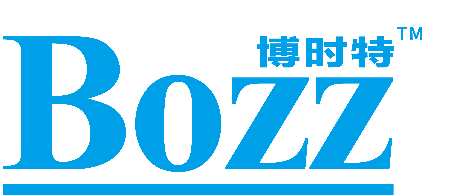 深圳博时特科技有限公司Bozztek Technology（Shenzhen）Co., Ltd.发布版本:V1.0日期:2020.09.17双屏智能收银设备PF20-A/PF20-B说明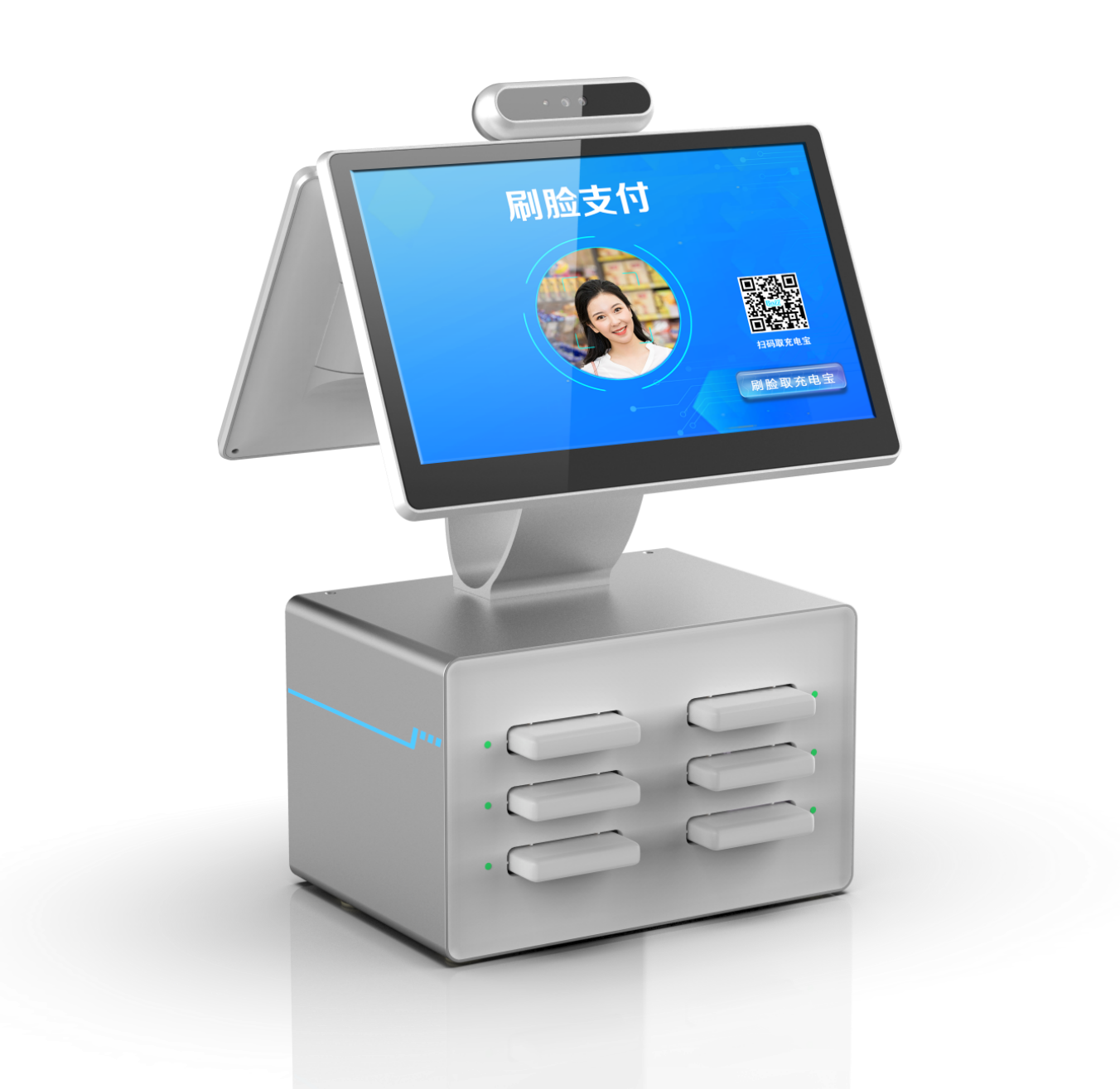                     PF20-A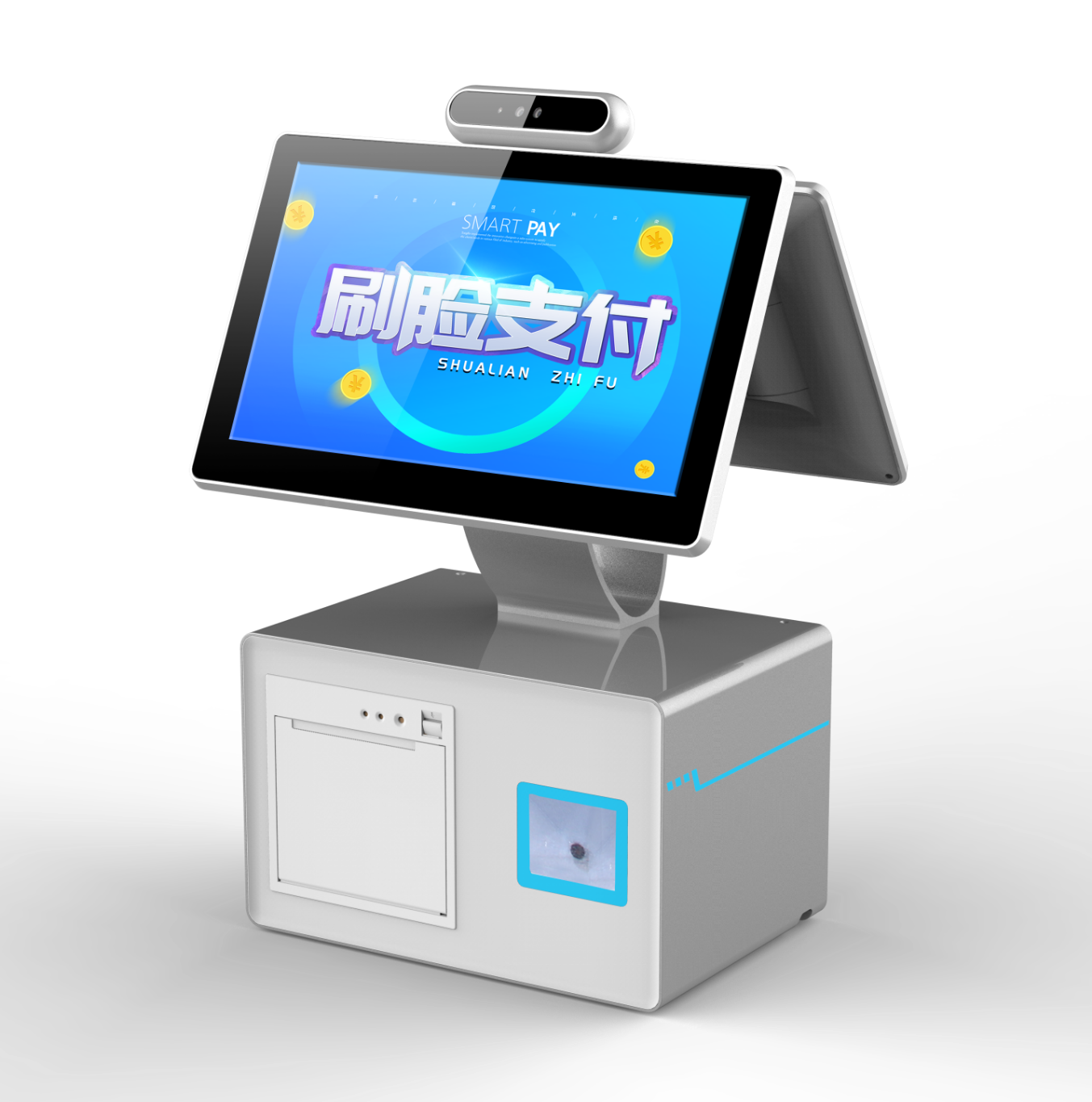                     PF20-B一.应用场景适用于菜市场、酒店、水果店、学校、商场、商店、社区、饭店、物流等需要用到刷脸收银的场所。二.产品特性宽动态双目摄像头，精准快速识别； 高效的红外补光；可选3D结构光摄像头；硬解码扫码窗；（PF20-B）小票打印机；(PF20-B)5000mah*6 充电宝支持公网、局域网使用部署方式，可选4G通讯模块；双屏可旋转，多角度人脸识别；三.产品规格表四.PF20-A/PF20-B终端类型图示PF20-A外观图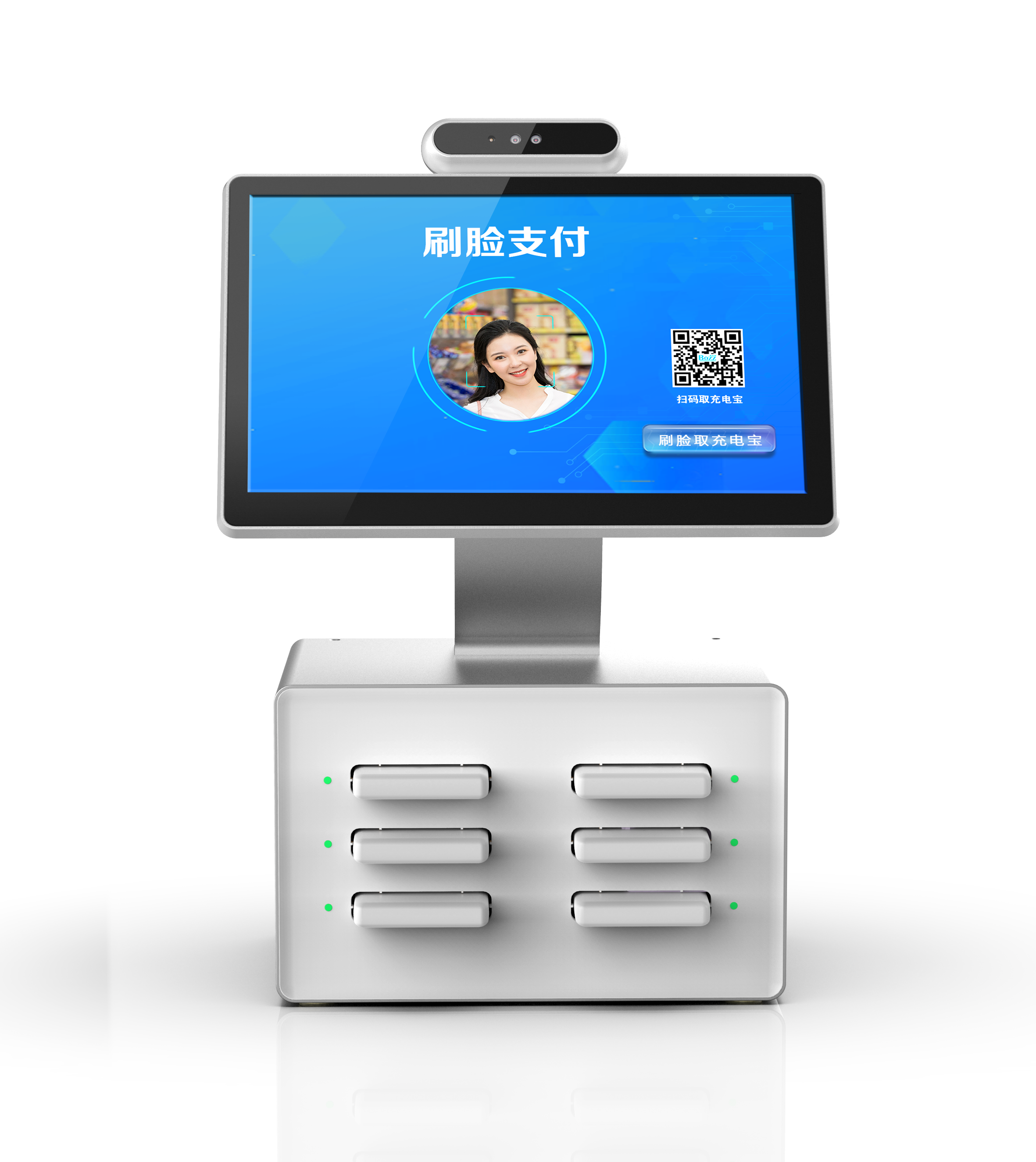 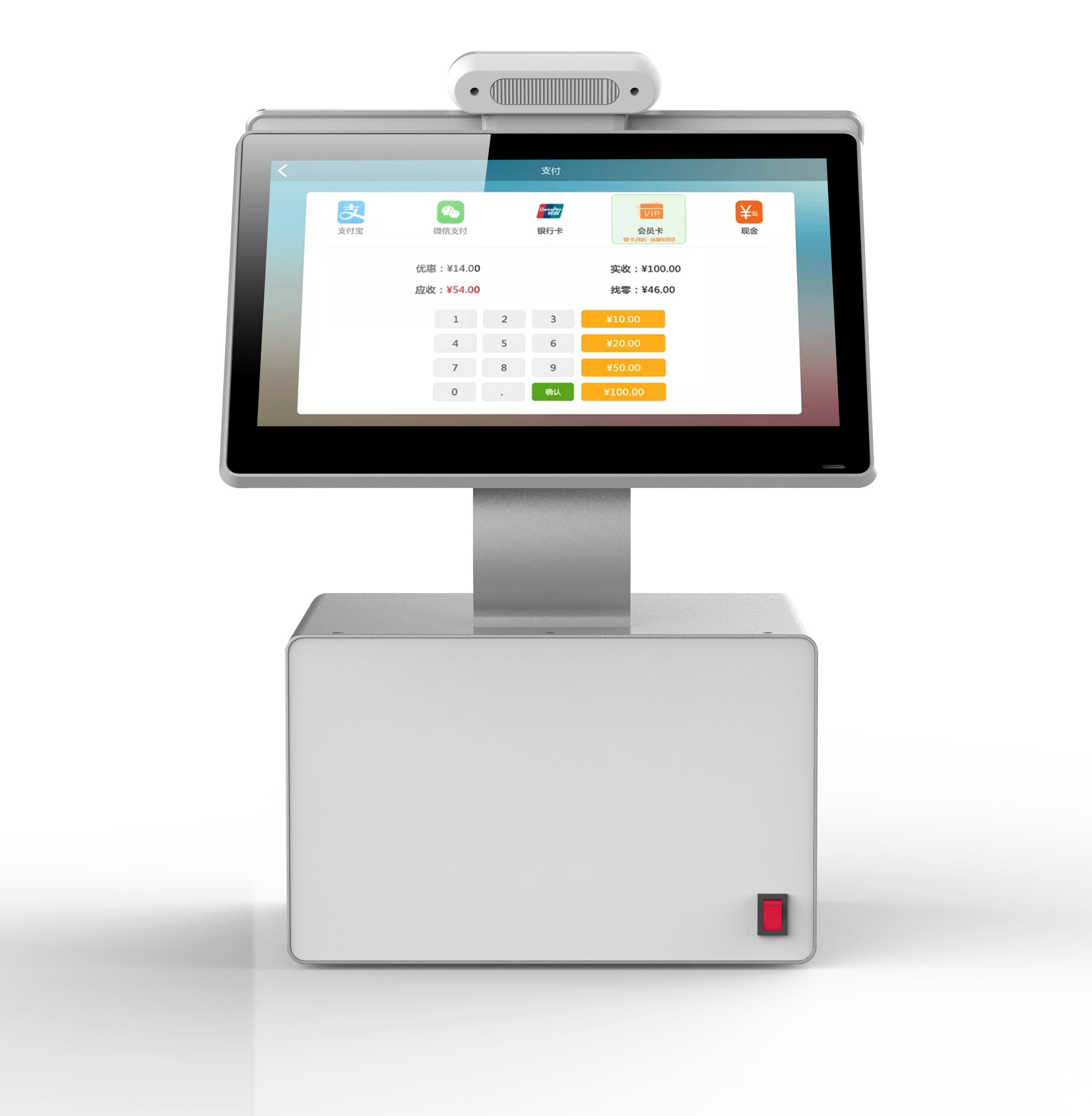  PF20-B 外观图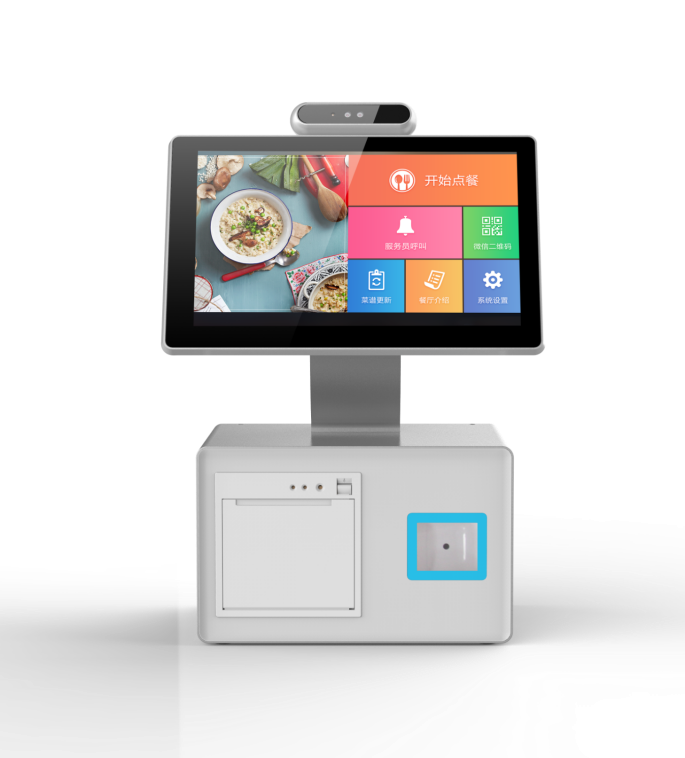 五．PF20-A/PF20-B收银设备外形尺寸（311.1mm*324.8mm*210mm）PF20-A 尺寸（MM）：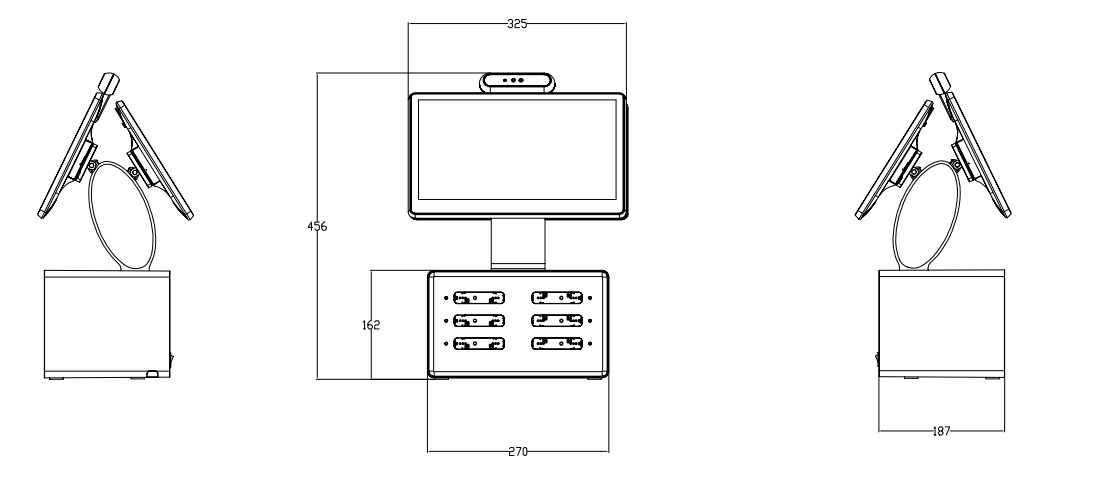 PF20-B尺寸（MM）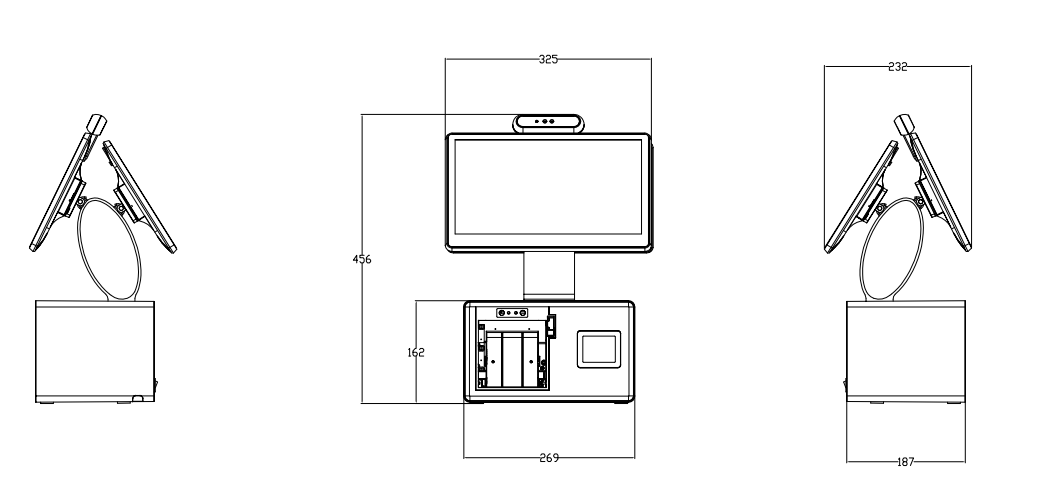 PF20-A/PF20-B外观部位指示PF20-A 外观部位指示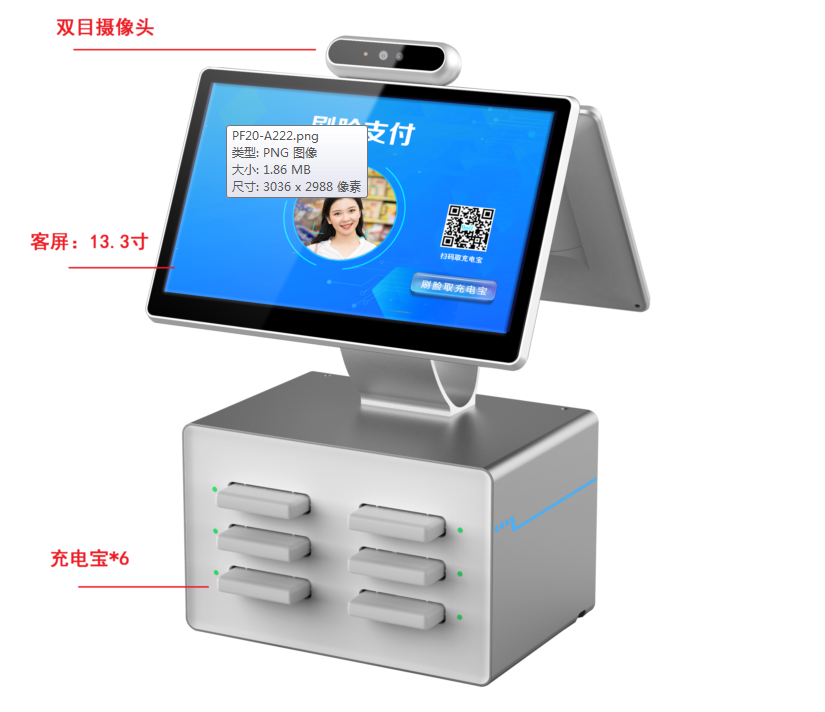 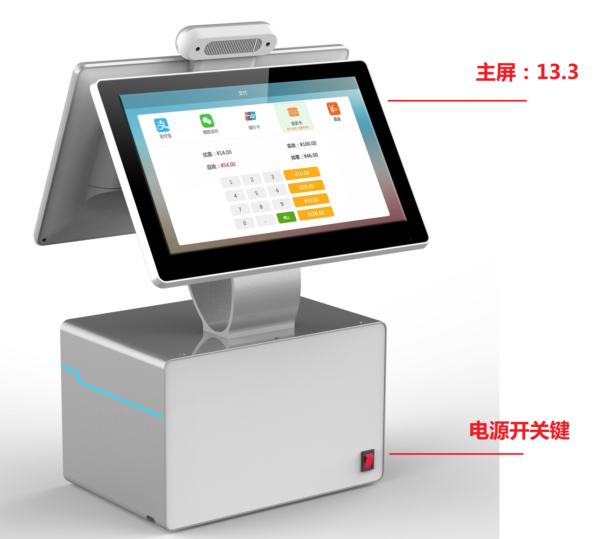  PF20-B 外观部位指示 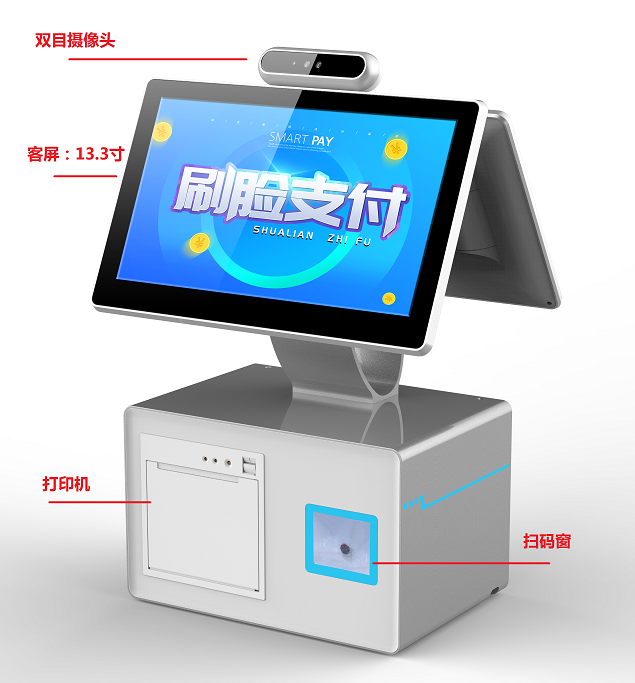 七.包装以及使用说明（一）材料/工具清单八.安装注意事项1、实际布线时，因本设备为AC220V 输入，务必由专业人员来实施或在确保安全的条件下安装。2、安装环境绝对不能潮湿，避免强电以及强电磁场。如电磁电器、手机等可以随意移动的电器就应该尽可能的远离设备。3、该产品属于精密装置，避免碰撞、跌落、震动，以免主板器件脱落或摄像头内部损坏，导致产品出现功能方面的问题或性能问题。4、显示屏装配时，连接线不能热插拔。5、设备自带电源适配器，总长1.8米。 使用的线缆不可太细（如网线细线），建议并联多股相同的线缆或使用铜芯加粗的线缆，确保电压＞11V。注意：若使用网线，延长线用4股网线做正极，4股做负极。安卓双屏智能秤安卓双屏智能秤安卓双屏智能秤安卓双屏智能秤产品型号产品型号PF20-A/PF20-BPF20-A/PF20-B屏幕尺寸双13.3英寸  全视角 双13.3英寸  全视角 屏幕分辨率1920*1080  G+G电容式多点触摸屏1920*1080  G+G电容式多点触摸屏摄像头类型彩色红外摄像头分辨率200万像素130万像素摄像头光圈F2.4F2.4摄像头焦距4.8MM4.8MM摄像头白平衡自动自动摄像头宽动态支持支持摄像头垂直广角70度70度摄像头水平广角60度60度基本规格操作系统Android 7.1  BOZZ OSAndroid 7.1  BOZZ OS基本规格处理器RK3399 A72*2+ A53*4 主频1.8GHz & Mail T860RK3399 A72*2+ A53*4 主频1.8GHz & Mail T860基本规格内存4G DDR+16G EMMC  可选配： 32G/64G EMMC4G DDR+16G EMMC  可选配： 32G/64G EMMC基本规格设备电源输入：AC 220V，工作电流电压：12V/3A输入：AC 220V，工作电流电压：12V/3A基本规格设备功耗21W  Max21W  Max基本规格相对湿度0%-90%（在不凝结水滴状态下）0%-90%（在不凝结水滴状态下）基本规格工作温度0°C～50°C  0°C～50°C  基本规格储藏温度-20°C～70°C-20°C～70°C基本规格使用环境室内室内基本规格设备尺寸311.1mm*324.8mm*210mm311.1mm*324.8mm*210mm基本规格接口USB A *2USB A *2基本规格接口RJ45 LAN口*1RJ45 LAN口*1基本规格接口RJ11*1RJ11*1基本规格接口Type-C调试口*1  Type-C调试口*1  基本规格接口AC 电源接口AC 电源接口基本规格接口专用DP接口*1专用DP接口*1基本规格接口支持Micro TF卡槽，最大64G支持Micro TF卡槽，最大64G基本规格接口船型电源开关船型电源开关基本规格扫码窗硬解码扫码窗（PF20-B支持）硬解码扫码窗（PF20-B支持）基本规格打印机58mm 热敏打印机，兼容80mm 热敏打印机（PF20-B支持）58mm 热敏打印机，兼容80mm 热敏打印机（PF20-B支持）基本规格扬声器3W*13W*1基本参数WIFI2.4G 支持IEEE 802.11 b/g/n2.4G 支持IEEE 802.11 b/g/n基本参数蓝牙支持蓝牙2.1/3.0/4.0/4.2支持蓝牙2.1/3.0/4.0/4.2基本参数通讯方式4G全网通（可选项：需要定制采购）4G全网通（可选项：需要定制采购）充电宝规格（PF20-A）电芯规格5000mah*6，电芯806090/8060100（参考）5000mah*6，电芯806090/8060100（参考）充电宝规格（PF20-A）状态指示灯LED灯LED灯充电宝规格（PF20-A）充电接口 Type-c、Micro USB、lightning Type-c、Micro USB、lightning充电宝规格（PF20-A）输入、输出输入：5V, 2.1A/输出：5V,2.1A（参考）输入：5V, 2.1A/输出：5V,2.1A（参考）充电宝规格（PF20-A）接口 Type-c、Micro USB、lightning Type-c、Micro USB、lightning充电宝规格（PF20-A）保护设计支持过压、过充、过流、短路、高温保护；短路解除自动恢复支持过压、过充、过流、短路、高温保护；短路解除自动恢复充电宝规格（PF20-A）执行标准GB/T35590-2017《信息技术 便携式数字设备用移动电源通用规范》GB/T35590-2017《信息技术 便携式数字设备用移动电源通用规范》包装参数重量PF20-A:7.5Kg/PF20-B:6.0KG  (参考值，根据配置及材质有变化）PF20-A:7.5Kg/PF20-B:6.0KG  (参考值，根据配置及材质有变化）包装参数尺寸320*351*248mm320*351*248mm序号材料/工具名称用量说明1PF20-A主机及自带附件1自带附件包括：3头国标AC电源线1.8米、6个充电宝、屏幕连接线、干燥剂、检验合格证等2PF20-B主机及自带附件1自带附件包括：3头国标AC电源线2米、屏幕连接线、干燥剂、检验合格证等3网线（可选：需要外购）若干用于布置以太网及其它剩余走线4网线钳、网络测试仪、斜口钳、电工胶带、电线卡扣（可选：需要外购）若干用于布置以太网及其它剩余走线